T.C.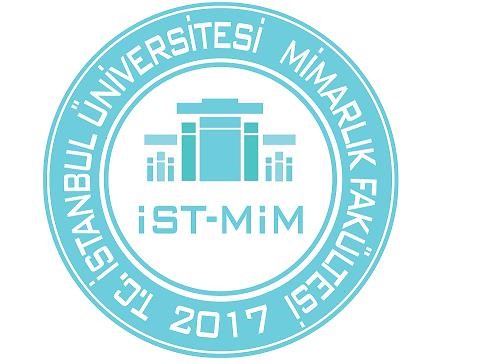 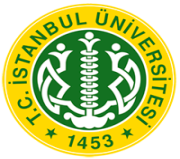 İSTANBUL ÜNİVERSİTESİMİMARLIK FAKÜLTESİ   ÖĞRENCİ İKAMET ADRESİ BEYAN FORMUTarih: ….. / ….. / 20…..ADI SOYADIT.C. KİMLİK / YU / PASAPORT NUMARASIÖĞRENCİ NUMARASIBÖLÜMÜ / PROGRAMIBABA ADIANA ADIDOĞUM YERİ VE TARİHİ_  ….. / ….. / ……….EV ADRESİ (MAH/CAD/SK)EV ADRESİ (DIŞ KAPI/İÇ KAPI NO)EV ADRESİ (İLÇESİ)EV ADRESİ (İLİ)EV TELEFONUCEP TELEFONUE-POSTA ADRESİ                                                   @	Yukarıdaki kimlik ve adres bilgilerinin doğruluğunu teyit eder, tarafıma yapılacak herhangi bir tebligatı belirttiğim adreste kabul edeceğimi, adres değişikliğimi en geç 2 (iki) hafta içerisinde Öğrenci İşleri Bürosuna bildireceğimi beyan ederim.  								İmza: